AU1000-4千米遥控器信息发布参考产品名称及型号产品名称：千米四键遥控器产品型号：AU1000-4标题1，新款焊码无线遥控器 适用于智能家居 卷帘门等各种遥控控制2、厂家直销远程遥控器 无线遥控 四键无线遥控器 遥控开发3. 万能拷贝遥控器 快速自考卷帘门车库门道闸门 远程遥控器    4. 热销款315/433万能无线遥控器 道闸门遥控器卷帘门遥控器重要提示此产品频率为315MHZ/433MHZ(市场最常用频率)，购买前请先确定自己遥控器参数，以确保配置的遥控器能正常使用。（批量更优惠）买家必看：频率/芯片/震荡电阻/焊接编码区/不会编码的，请提供遥控器里面的线路板正面跟反面，拍图片来配（要求清晰图片）买家须知：1、遥控器的发射频率 2、遥控器编码芯片 3、遥控器的振荡电阻 4、遥控器的地址编码（以上4点是以市场上最常见的固定码遥控器为例）二、产品图片（见图片文档）三、应用领域适用范围：遥控开关，汽车、摩托车防盗器；家庭防盗报警器；各种遥控控制，电动窗帘，卷帘门，停车场道阐控制，工业控制产品等；四、技术参数（见图片文档）五、常见问题一、遥控距离近。解决方法：查看遥控器电池是否有电，建议半年更换一次电池；2、检查是否有外部强的电场和磁场干扰。二、遥控无反应解决方法：检查控制器是否正常。检查遥控器编码玉控制器编码是否一致检查震荡电阻是否匹配检查频率是否一样六、安全警告1、使用本产品时须注意防水、防蒸汽、防敲击；2、若正负极短路，电池易发热，需及时取出电池确认购买即视为同意该须知的条款及内容1、关于本店  本店：本店是厂家直销店，品质、服务，售后均有保障，请放心购买2、关于发票  本店所有的商品都可以提供发票或者收据。发票要同公司财务统一开具，开票需收10%的税金，并且必须走对公账号；收据不收取任何费用，可线上购买。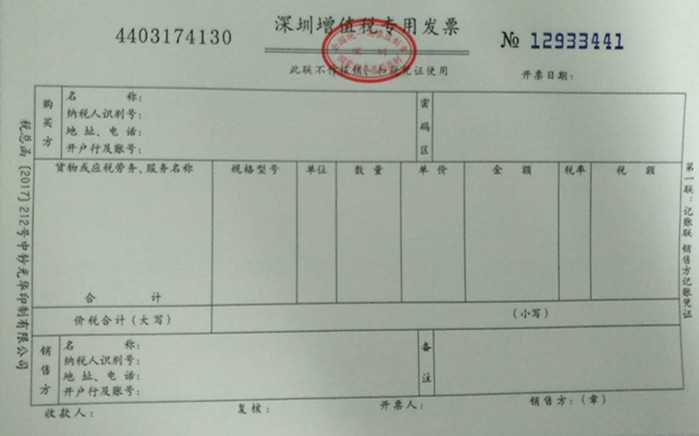 3、关于退换                        1：在本店所售商品，支技7天无理由退换货。退换货邮费由买家全部承担2：退换商品需保持您收到时的原貌（同品本身质量问题的除外），退换商品要求包装、配件、说明书等内件完整，商品、包装盒、配件外观无麻损，不影响二次销售3：签收15天到1个月内，换货产品的运费买家卖家一人承担一半。退货产生的退回运费买家承担，包装完好，本店负责退款；签收1个月后到品牌规定的质保期内，发生质量问题，不能退货，只能质保，买家承担来回运费。4：退货请不要发到付件，本店拒收一切售后到付件5：为了我们能及时、准确、快捷的为您处理退换货，请在回寄的快递包裹中附加一张便签注明您的淘宝IC、淘宝订单编号、联系电话、退换货原因，请一定注明您的意愿，是退  是换  关于签收1：请在签收前检查货品外包装完好无损，有无进水，挤压等，封品处无二次封装痕迹。2：请在签收前确认货品是否为你购买的商品，并仔细检查核对型号及数量3：如签收时商品有扣坏或其它任何不正常，请拒绝签收并及时和我们联系处理关于快递  本店合作快递为德邦快递，需要指定快递的，下单前请与客服沟通好。如快递不到的可联系客户补差价轩邮政小包，如需发顺丰快递请联系本店客服补邮费。商品带有电池、液体、磁铁等违禁品禁发航空件。  售后声明：产品保质期6个月，运费买家和卖家各承担一半！！！